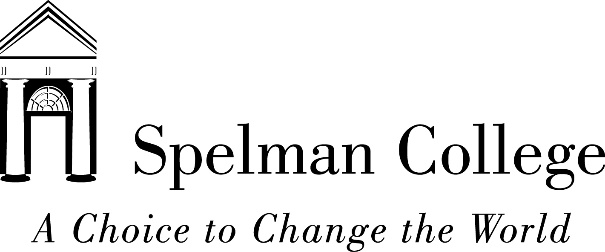 WHAT TO BRINGWe look forward to you coming and attending a Spelman College summer program.To ensure your safety and the safety of others, we ask that everyone abide by the list provided and only bring what is allowed. If a restricted item is brought onto campus and into the dormitory area, further action may be taken by public safety.  We truly appreciate your cooperation. WHAT NOT TO BRINGWe look forward to you coming and attending a Spelman College summer program.To ensure your safety and the safety of others, we ask that everyone abide by the list provided and only bring what is allowed. If a restricted item is brought onto campus and into the dormitory area, further action may be taken by public safety.  We truly appreciate your cooperation. Items to bring with you (recommended)Helpful items you may bring, if you wishXL Twin-size sheet setBlanketsBath TowelsShower Curtain and RingsShower shoes/shower caddy for toiletriesComputing Device cord (computers are available)Toilet PaperPaper TowelsCell PhoneAlarm clockHair dryer, curling iron, etc.FlashlightTrash can/cleaning supplies/broomThrow rugClothes hangersStorage containers (optional)Laundry basket/laundry detergent/softenerTwo $5 bills to purchase laundry cardIron with automatic cut-offPadlock for bins in storage roomPrinter and cablesSurge protectorRadio/CD player/Stereo/MP3 PlayerTelevision and coaxial cable/ DVD playerSmall fan (rooms are air conditioned)ATTIRE – Wellness Center Athletic AttireProper athletic attire, No sports bra only top; Athletic shoes, No hard soles, flip flops or heels permitted.Athletic or lycra/spandex one piece swimsuits; No cotton swimsuits, No two-piece swimsuit, No bikinis.ATTIRE – Field TripProgram Tee-Shirt Provided and RequiredATTIRE -  Labs:  ECP Biology and ECP ChemistryLab attire must be worn at all times; If required, a lab coat and goggles will be provided.No contact lenses, no shorts, no mini-skirts, no capris, no gauchos, no skorts, no leggings, no tank tops, no halter tops, no midriff tops.  Students’ entire feet must be completely covered.  No open-toed, mesh shoes, ballet shoes, sandals, flip-flops/shower shoes or house shoes will be allowed in the laboratory at any time.PLEASE LEAVE THESE ITEMS AT HOME! They are not appropriate for residence halls.PLEASE LEAVE THESE ITEMS AT HOME! They are not appropriate for residence halls.Incense Electric frying pansMicrowavesElectric cooling systems/ air conditionersCandlesALL pets of all kindsToaster OvensIndoor/outdoor grillsDeep fryers (such as Fry Daddy)RefrigeratorsSpace heatersGeorge Forman grills